GOOD FOOD KANTINE-LABELDEELNEMINGSFORMULIER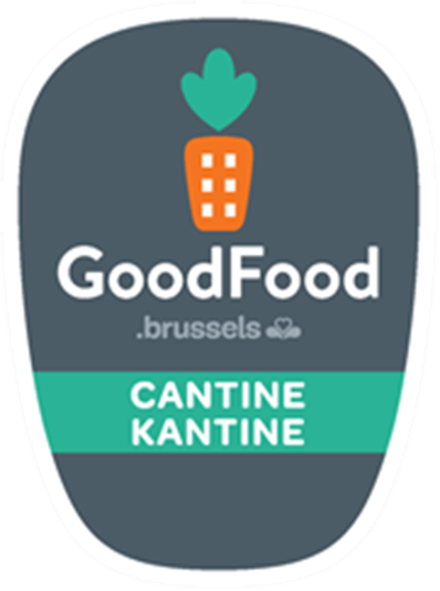 Bij wijziging van één of meer gegevens na het verzenden van het formulier, zouden wij u willen vragen ons op de hoogte te brengen van de nieuwe informatie.Aangeboden begeleidingWe herinneren u eraan dat u een gratis persoonlijke begeleiding kan krijgen bij de voorbereiding van uw kandidatuursdossier. Die begeleiding door een gespecialiseerd bureau is beperkt tot een gemiddelde van één werkdag, verspreid over een jaar.Na ontvangst van uw deelnemingsformulier krijgt u een begeleidende consultant toegewezen die met u contact zal opnemen.Om u al verder op weg te helpenNeem een kijkje op onze website. U vindt er allerlei hulpmiddelen zoals onze praktische gids, communicatietools, praktische voorbeelden, …Aarzel ook niet om u in te schrijven voor één van onze opleidingen.Onze helpdesk staat voor u klaar tussen 8u en 17u op weekdagen: 02/775 76 22 – helpdeskkantine@leefmilieu.brusselsGegevens van de instelling en de verantwoordelijke van het dossierDe instellingNaam in het Nederlands : Naam in het Frans : Straat :		Nr :Postnummer :		Gemeente :Website : Type van instelling : privé 		openbaar 		non profit/associatiefActiviteitensector : 	Bedrijf		Administratie 	Kinderdagverblijf	SchoolZiekenhuis		Rusthuis		Andere: Ging uw instelling al milieuverbintenissen aan ?  Ja		NeeZo ja, welke (vb. Ecodynamische onderneming label, EMAS, ISO 14001, Groene sleutel, Donderdag veggiedag, …) ?Hoe leerde u het Label kennen ?Genoot uw instelling reeds van een begeleiding om uw grootkeuken te laten evolueren naar een duurzame grootkeuken, aangeboden door Leefmilieu Brussel ? 	Ja		NeeZo ja, wanneer was dit ?Directeur/directrice die verantwoordelijk is voor de instelling:Naam en voornaam : Titel :Taal :      NL	               FRTelefoon : E-mail : Contactpersoon die belast is met het dossier:Naam en voornaam : Functie : Taal :	NL             FRTelefoon :  	E-mail : De kantineDe maaltijden worden intern gemaakt : Ja	NeeWerkt u met een cateringbedrijf : Ja		NeeIndien ja, welk bedrijf : Type restauratie :	Warme gerechten (verplicht)	Koude gerechten	Buffet	SnacksGemiddeld aantal dagelijkse bezoekers van de grootkeuken : Aantal equivalent voltijdse werknemers in de keuken : Opmerkingen :We zetten ons in om te evolueren naar een Good Food kantine en het label aan te vragen binnen het jaar.Informatie over de verwerking van de gegevensU stemt ermee in dat Leefmilieu Brussel uw gegevens verwerkt voor het kunnen toekennen van het Good Food-label. Uw gegevens worden bewaard zolang de kantine het Good Food-label heeft.U kunt uw gegevens inzien, corrigeren en verwijderen door contact met ons op te nemen per e-mail (helpdeskkantine@leefmilieu.brussels) of per post (Leefmilieu Brussel, Fanny Colot, Havenlaan 86C/3000, 1000 Brussel). U kunt ook contact opnemen met de functionaris voor gegevensbescherming per e-mail (privacy@environnement.brussels) of per post (Leefmilieu Brussel, Privacy, Havenlaan 86C/3000, 1000 Brussel). In voorkomend geval kunt u een klacht indienen bij de Gegevensbeschermingsautoriteit (Drukpersstraat 35, 1000 Brussel).Document terug te sturen naar helpdeskkantine@leefmilieu.brusselsIk wens te genieten van de aangeboden begeleiding. Ik wens geen begeleiding.Eventuele opmerkingen: Naam, titel en handtekening van de directeur/directrice:Datum : 